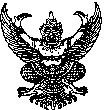 คำสั่งโรงเรียน................................................ ที่         / 2557เรื่อง  มอบหมายงานในหน้าที่ บุคลากรด้านวิทยาศาสตร์ หรือ คณิตศาสตร์ ( โครงการพัฒนาคุณภาพและมาตรฐานการศึกษา )   ปีงบประมาณ ……………...........................................		ตามที่โรงเรียน..............................................สังกัดสำนักงานเขตพื้นที่การศึกษาประถมศึกษาเชียงราย เขต 1    ได้ทำสัญญาจ้างกับ นาย /นาง/นางสาว................................................................เพื่อปฏิบัติงานบุคลากรด้าน ( วิทยาศาสตร์ หรือ คณิตศาสตร์.) โครงการพัฒนาคุณภาพและมาตรฐานการศึกษาปีงบประมาณ………….   จึงได้มอบหมายงานภาระงาน  ดังนี้		1............................................................		2...............................................................		3................................................................		4..................................................................		ดังนั้น จึงให้ นาย/นาง/นางสาว.......................................................................ปฏิบัติหน้าที่ตามขอบข่ายภารกิจ และหน้าที่  ตามภาระงานดังกล่าวข้างต้น  เพื่อความเป็นระเบียบเรียบร้อย ในการปฏิบัติหน้าที่ในโรงเรียนต่อไป						ทั้งนี้   ตั้งแต่วันที่ ...................เดือน..................................พ.ศ. ......................ถึง วันที่...............เดือน.............................  พ.ศ. ...................................สั่ง  ณ วันที่...................เดือน................................พ.ศ.................................				(...........................................................)			      ผู้อำนวยการโรงเรียน.....................................